How to Verify Your Health Insurance PremiumGo to www.Maine.gov/deh & select the Health & Benefits tab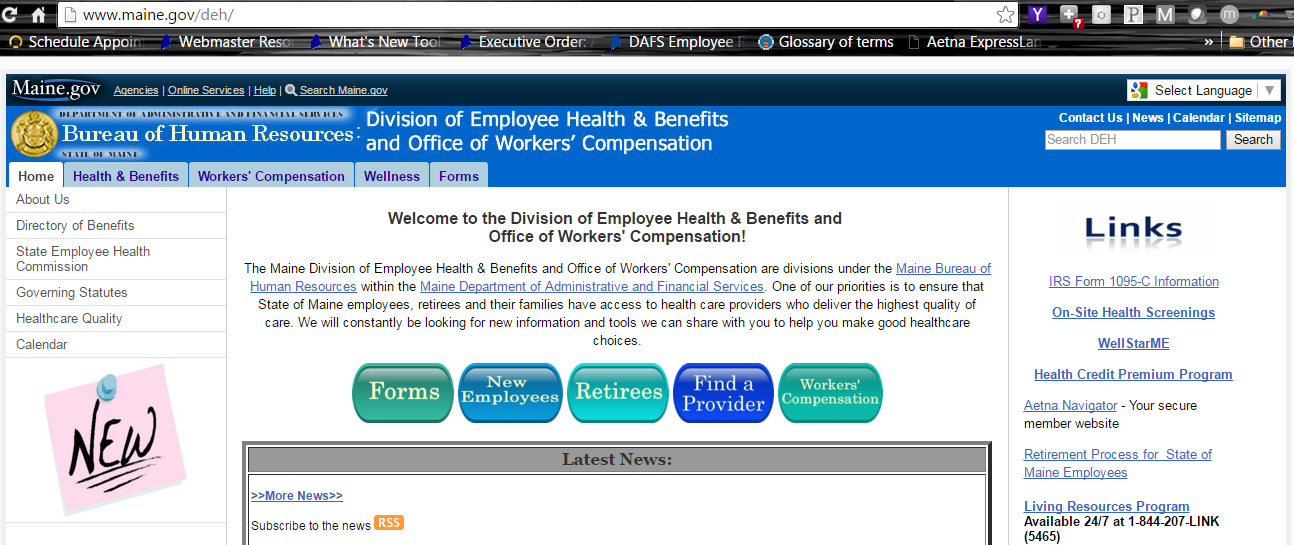 Select Health Benefits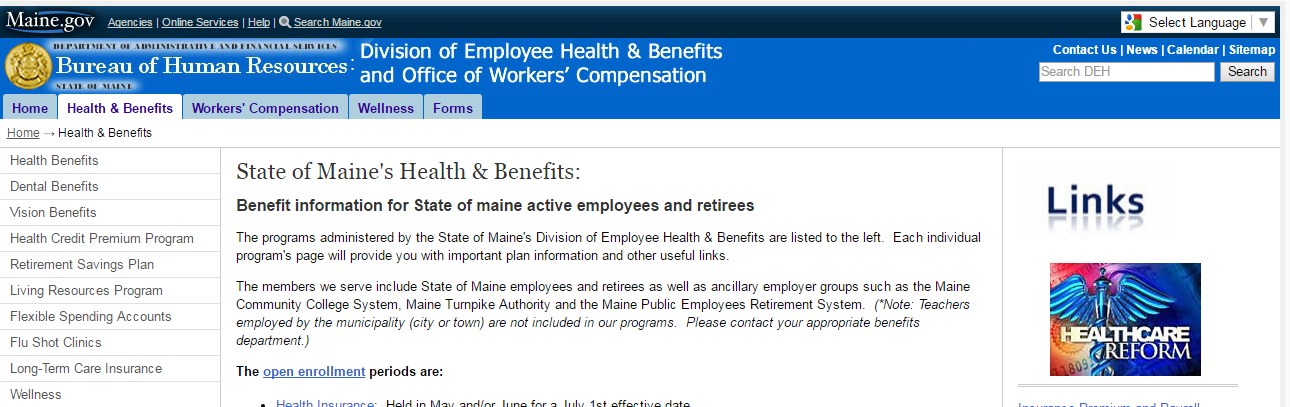 Select Point of Service In-State Health Plan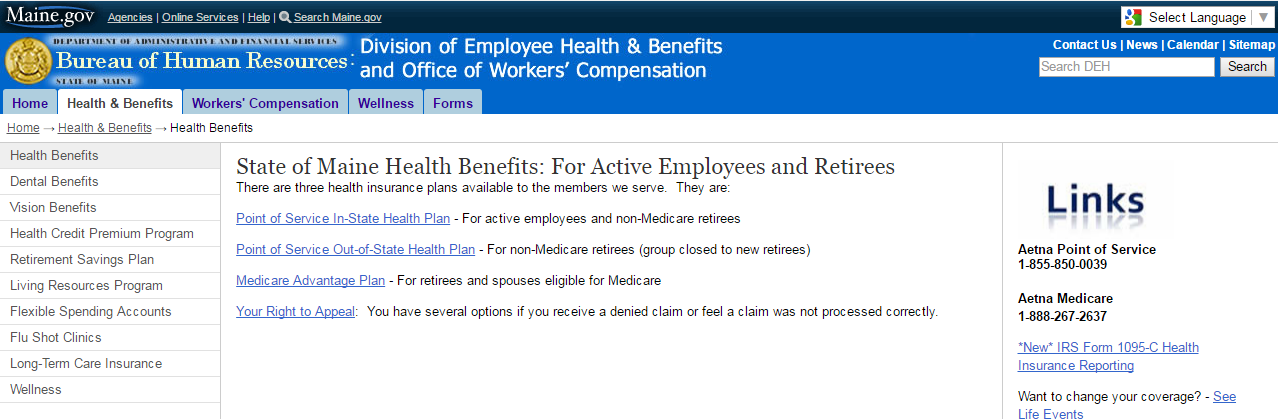 Select Premium Rates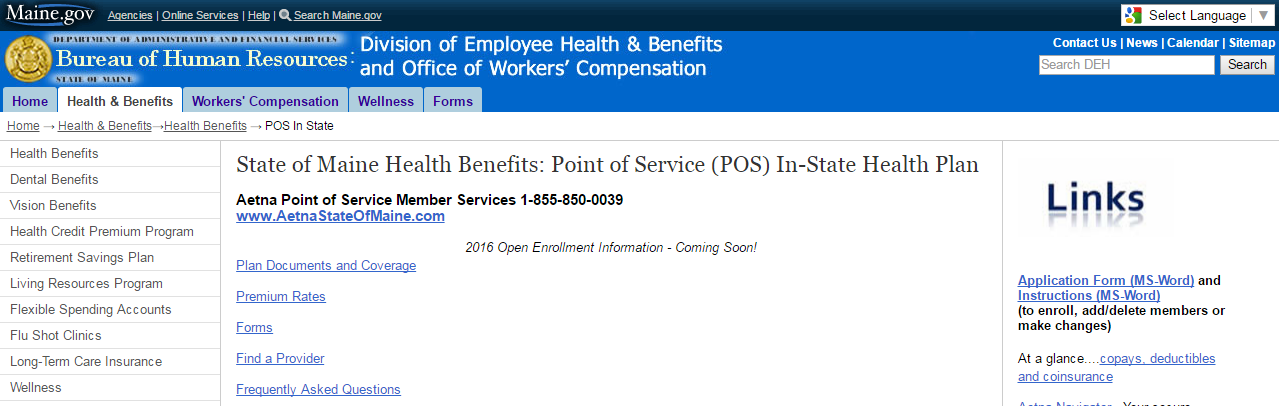 Locate your salary & level of coverage.  You’ll see the employee and employer share of the premium with and without the health premium credit applied.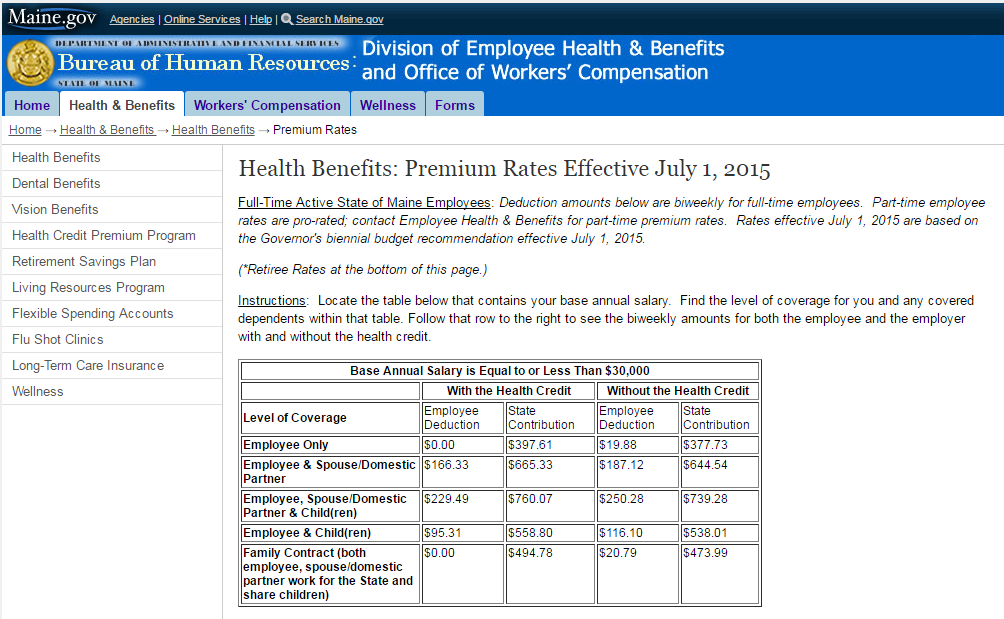 